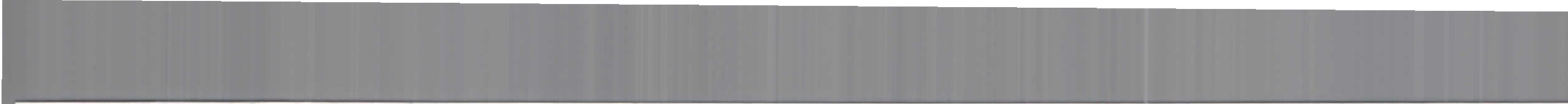 20 SESION ORDINARIA DE AYUNTAMIENTOH. AYUNTAMIENTO  CONSTITUCIONAL SAN JUAN DE LOS LAGOS, JALISCO, 2015-2018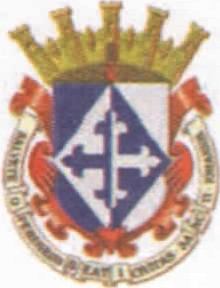 EN  SAN JUAN  DE LOS LAGOS,  JALISCO  SIENDO LAS  10:42 DIEZ HORAS CON CUARENTA  Y  DOS  MINUTOS  DEL DIA  17 DE NOVIEMBRE  DEL AÑO 2016  DOS  MIL 		DIECISEIS,  POR  LO  QUE  ESTANDO  REUNIDOS  EN  EL  SALON  DE  SESIONES  LOS.   OIDORES QUE INTEGRAN EL H. AYUNTAMIENTO DE SAN JUAN DE LOS LAGOS, SE"'	?	CEDE A CELEBRAR ESTA SESION ORDINARIA, Y ACTO CONTINUO EL SERVIDOR('}seciP.,P	LICO ENCARGADO DE LA SECRETAR1A   DE ESTE AYUNTAMIENTO PROCEDERAEy;	D	N	- -	-	?_	- -.AYUNTAM IENT L 0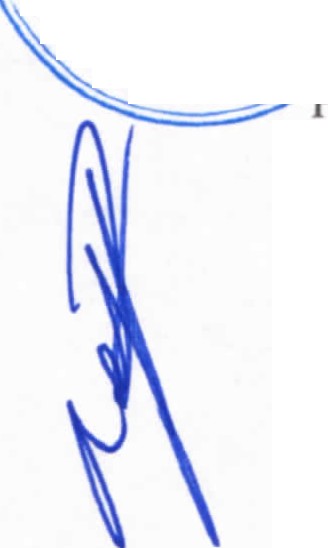 v	v";Q1-o	":E'(()S LAGO ·RESIDENTE MUNICIPAL .- C. ALEJANDRO DE ANDA LOZANO.- ---------------PRESENTE.REGIDORA MUNICIPAL.- C. RUTH ARCEUA GUTIERREZ MARTIN .- -----------PRESENTE .REGIDOR MUNICIPAL.- C. JOSE GUADALUPE BUENO MARTINEZ .- -----------PRESENTE .REGIDORA MUNICIPAL.- MfRA. MARCELA BECERRA VILLA.- -------------PRESENTE . RE· oIDOR MUNICIPAL.- C. ANGEL HERNANDEZ CAMPOS .- ---------------------PRESENTE. REGIDORA MUNICIPAL.- MTRA. IRMA LETICIA REYNOSO NAVARRO .- -----PRESENTE .REGIDOR MUNICIPAL.- C. BENJAMIN ATILANO ESCOTO.- ----------------------PRESENTE . REGIDORA MUNICIPAL .- LIC. JESSlCA ELIZABETH PADILLA DE LUNA.- ----PRESENTE. SINDICO MUNICIPAL .- LIC. PABLO ESTEBAN GONZALEZ RAMIREZ.- --------PRESENTE . REGIDOR MUNICIPAL.- . MTRO. JAVlER PADILLA LOPEZ- -------------------PRESENTE .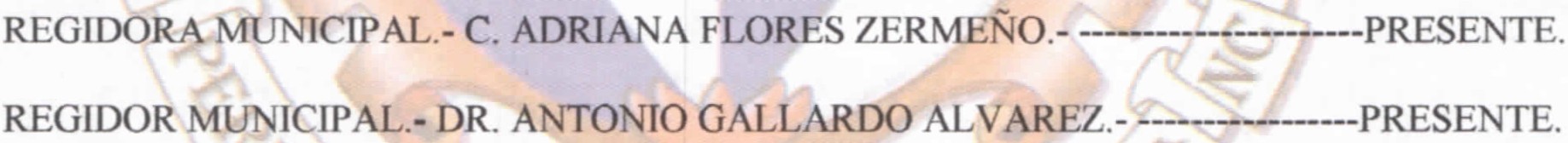 REGIDOR MUNICIPAL.- DR. FLAVlO ALEJANDRO DE ANDA DE ANDA.- -----PRESENTE .REGIDOR MUNICIPAL.- C. JOSE ANTONIO GUILLEN ARGUELLES .- -----PRESENTE.---------------SEÑORES   REGIDORES ,  PARA   EFECTO   DE   DAR   INICIO   A   LA   SESION	 ORDINARIA DE AYUNTAMIENTO  CORRESPONDIENTE  A ESTA FECHA, SE TIENE UNA  ASISTENCIA	DE	I4	CATORCE	REGIDORES,	INCLUYENDO	AL	PRESIDENTE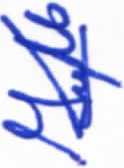 MUNICIPAL , POR LO QUE EXISTE QUORUM LEGAL PARA SU REALIZACION Y POR LO TANTO LOS ACUERDOS QUE SE TOMEN SERAN VALIDOS , EN CONSECUENCIA SE PROCEDE A DESAHOGAR Y PROVEER EL SIGUIENTE:- - -- -- -- - - --- - -- --- - -- -- - - - - - - - - - - - - - - - - - - - - ORDEN DEL DIA- - - - - - - - - - - - - - - - - - - - - - - - - - - -1.- LISTA DE ASISTENCIA Y DECLARATORIA DE QUORUM.- ACUERDO.- ESTE PUNTO DEL ORDEN DEL DIA SE ENCUENTRA DEBIDAMENTE DESAHOGADO, TODA VEZ QUE AL INICIO DE ESTA SESION SE TOMO LISTA DE ASISTENCIA Y SE HIZO  LA DECLARATORIA DE QUORUM LEGAL.Página 1de 820 SESION ORDINARIA DE AYUNTAMIENTO11.- LECTURA, APROBACION Y FIRMA DEL ACTA DE LA SESION ORDINARIA NUMERO19 DE FECHA 31 DE OCTUBRE DEL AÑO 2016 DOS MIL DIECISEIS .- ACUERDO.- POR 14 CATORCE VOTOS A FAVOR DE LOS REGIDORES PRESENTES QUE CORRESPONDE A UNA UNANIMIDAD , SE APRUEBA EL CONTENIDO DE LA MISMA Y SE FIRMA PARA CONSTANClA .m.-  LECTURA   Y   APROBACION   DEL   ORDEN   DEL   DIA.-   ACUERDO.-   UNA   VEZ----==,.._  SOMETIDO   A   CONSIDERACION    EL  ORDEN   DEL  DIA.   PREVIAMENTE    CIRCULADO,   ES\'tl''é.tno colvs	ROBADO POR  14 CATORCE VOTOS A FAVOR DE LOS REGIDORES PRESENTES QUE'!	'hr..  Cfa0	SPONDE  A  UNA  UNANIMIDAD .:z:	· H   .	-:. '[	-·.'	1V.}''L C. ALEJANDRO DE ANDA LOZANO, PRESIDENTE MUNICIPAL, MEDIANTE SUoS'	\ ';,\TA RIA oeOFI	O NUMERO 149-HM2/AY/2016, DE FECHA 07 DE NOVIEMBRE DEL 2016, SOLICITAv.  v..AMIENTO &,; ANALISIS y APROBACION PARA EL PAGO DEL EXCENDENTE DE LA OBRA" 1-oE',osu.GoS ·  "·· NOMINADA   "TERMINACION   DE   LA   PAVIMENTACION   DE   LA   CALLE   INCAS,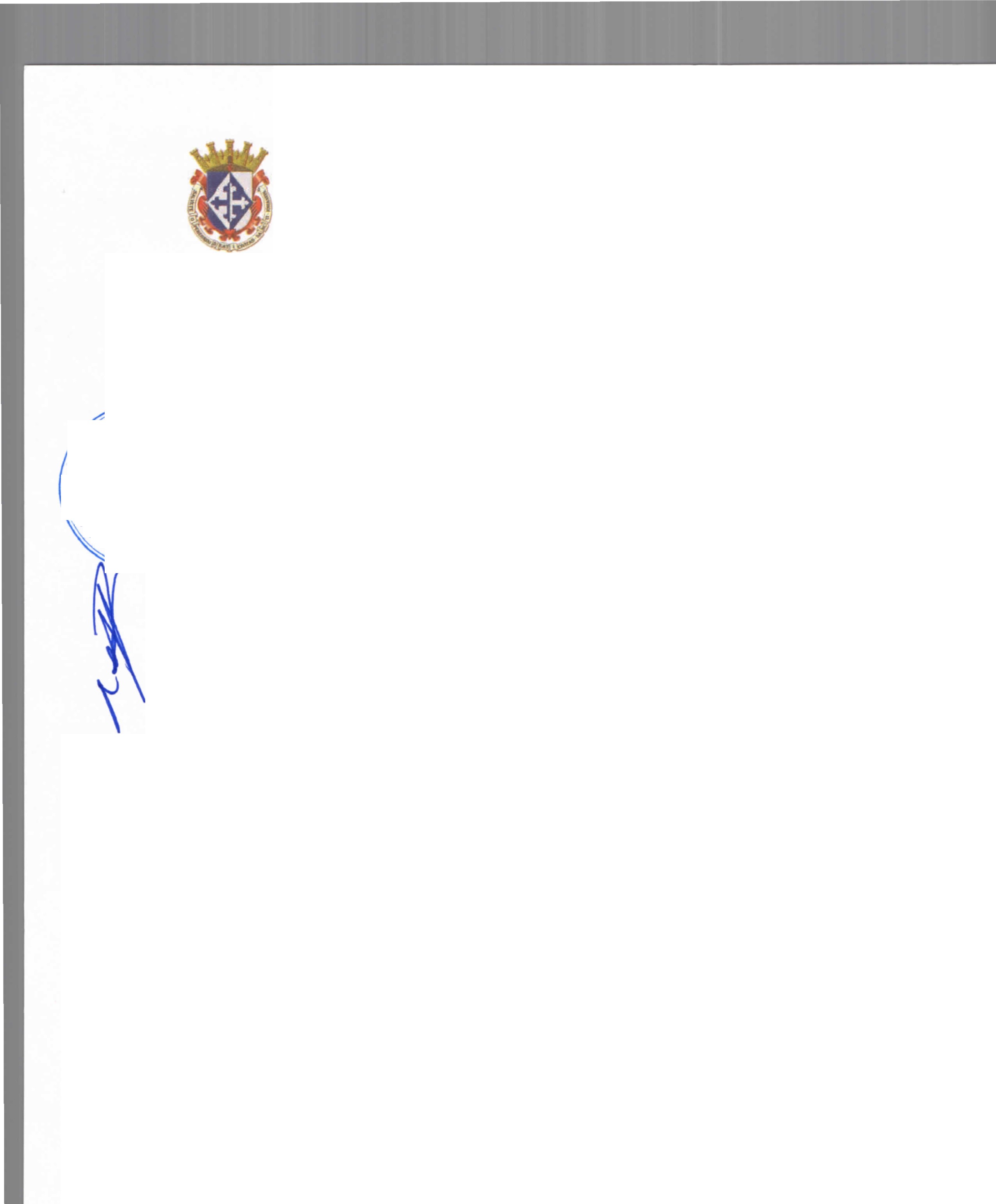 =;;:::;;- UBICADA EN EL TRAMO HACIA LA  ESCUELA  DE  EDUCACION  ESPECIAL  JEAN PIAGET" DE LA COLONIA EL ROSARIO DE ESTA LOCALIDAD , QUE RABIA SIDO APROBADO  UN PRESUPUESTO  DE $ 126,056.23 (CIENTO VEINTISEIS  MIL CINCUENTA Y SEIS PESOS 23/ 100 M.N) A EROGARSE CON LOS RECURSOS DE LOS REMANENTES DE LOS FONDOS DE INFRAESTRUCTURA SOCIAL MUNICIPAL DE LOS AÑOS 2011 Y 2012. EL MONTO  DE LA OBRA YA TERMINADA ES DE $ 255,328.14, CON UNA DIFERENCIA DE $129,271.91 (CIENTO VEINTINUEVE MIL DOSCIENTOS SETENTA Y UN PESOS 911100 M.N.), DEL CUAL SOLICITA DE SU APROBACION PARA QUE SEA EROGADO DE LA CUENTA DESTINADA AL GASTO CORRIENTE .ACUERDO.- POR 14 CATORCE VOTOS A FAVOR DE LOS REGIDORES PRESENTES , QUE CORRESPONDE A UNA UNANIMIDAD, SE APRUEBA AMPLIAR  EL PRESUPUESTO  DE LA OBRA DENOMINADA "TERMINACJON DE LA PAVIMENTACION DE LA CALLE INCAS, UBI CADA EN EL TRAMO HACIA LA ESCUELA DE EDU CAC'ION ESPE CIAL JEAN PJAGE T" DE LA COLONIA EL ROSARIO DE ESTA LOCALIDAD, ASIGNANDO UN PRESUPUESTO EXTRAORDINARIO	DE $129,271.91 (CIENTO VEINTINUEVE  MIL  DOSCIENTOS SETENTA Y UN PESOS 9Ul00 M.N.) PARA EROGARSE DE LA CUENTA DE GASTO CORRIENTE.	LA PRESENTE OBRA AMPLIADA SERA PRESUPUESTADA EN LA PROXIMA MODIFICACION PRESUPUESTAL DENTRO DEL CAPITULO.- 6100 OBRA PUBLICA  EN  BIENES  DE   DOMINIO  PUBLICO,  PARTIDA  615.-  CONSTRUCCION  DE VIAS DE  COMUNICACION.  CON FUNDAMENTO  EN  LOS ARTICULOS  35, 37 FRACCION ll Y IV; 47 FRACCION I.I, VI Y XI ; 79 Y 80 DE LA LEY DEL GOBIERNO Y LA ADMINISTRACION  PUBLICA MUNICIPAL  DEL ESTADO DE JALfSCO.V.- EL C. OSCAR JAVIER ROMO GARCIA. COORDINADOR DE PROTECCION CIVIL MUNICIPAL Y BOMBEROS , MEDIANTE SU ESCRITO DE FECHA 29 DE OCTUBRE DEL 2016,  SOLICITA  SU  APOYO  PARA  LA  ADQUISICION  DE  2  DOS  (DEA)  "DESFILADOREXTERNO  AUTOMATICO", UNO  PARA  LA  POLICIA TURISTICA  Y  OTRO  PARA  EL  H.CUERPO   DE   BOMBEROS   Y   PROTECCTON    CIVIL   MUNICIPAL ,   CON   UN   COSTOUNITARIO DE$ 47,000.00 (CUARENTA Y SIETE Mll.. PESOS 00/ 100 M.N .),  MAS EL IVA.SE ANEXA LA COTIZACION DE LOS (DEA).ACUERDO.- POR 14 CATORCE VOTOS A FAVOR DE LOS REGIDORES PRESENTES, QUE CORRESPONDE A  UNA  UNANIMIDAD , SE TURNA A  COMISION  EDILICIA  DE  SALUD Y PROTECCION CIVIL LA PRESENTE SOLICITUD, COMISION  DE  SALUD  PRESIDIDA POR EL REGIDOR MUNlCIPAL DR. ANTONIO GALLARDO  ALVAREZ  Y  COMO VOCALES LA  REGIDORA MUNICIPAL MTRA . MAR CELA BECERRA VILLA Y  EL REGIDOR MUNICIPAL DR. FLAVIO ALEJANDRO DE ANDA DE ANDA, Y COMISION DE PROTECCION CIVIL PRESIDIDA POR EL REGIDOR MUNICIPAL C. JOSE GUADALUPE BUENO MARTINEZ , PARA QUE  EMITAN DICTAMEN ANTE ESTE PLENO DE AYUNTAMIENTO SOBRE LO QUE MEJOR CONVENGA, REFERENTE AL COSTO Y USO POR PARTE DEL PERSONAL CALIFICADO DE ESTE EQUIPO DE TECNOLOGIA SANITARIA . CON FUNDAMENTO EN LOS ARTICULOS 27, 35 Y 37 DE LA LEY DEL GOBIERNO  Y LA ADMINISTRACION  PUBLICA MUNICIPAL  DEL ESTADO DE JALISCO Y LO DISPUESTO EN LOS ARTÍCULOS 39 Y 40 DEL  REGLAMENTO  DE AYUNTAMIENTO .1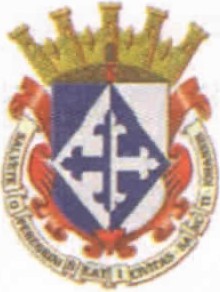 20 SESION ORDINARIA DE AYUNTAMIENTO);>	SOLICITUDES    DE    EMPLEADOS     MUNICIPALES:VI.- EL C. DAVID BARRON RAMIREZ, CHOFER DE ASEO PUBLICO, MEDIANTE SU ESCRITO DE FECHA DE RECIBIDO 04 DE NOVIEMBRE DEL 2016, SOLICITA SU APOYO PARA CUBRIR  LOS GASTOS MEDICOS DE UNA CIRUGIA PARA LA COLOCACION  DE--==--  UN  MARCAP ASOS  QUE  LE  FUE  REALIZADA.   CUYOS  GASTOS  ASCIENDEN   A  LA-	.      TIDAD   DE   $32,628.00   (fREINTA   Y   DOS   MIL   SESCIENTOS   VEINTIOCHO   PESOS.-	,· .,_r,   O	O  M.N.).l:'NR: ot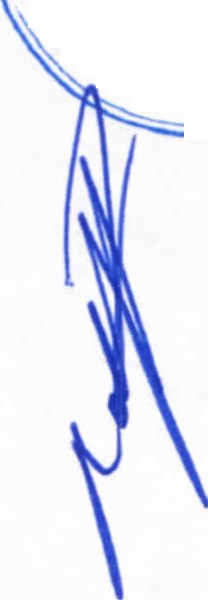 óf., j:;	A	.	T';?	EALg =:g	!....	UNTAMIENrC(,	SENTE  SOLICITUD,  COMISlON   PRESIDIDA   POR  EL  REGIDOR  MUNICIPAL  DR.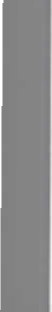 '1' -c , s   G  o;.l	ONIO  GALLARDO   ALVAREZ  Y  COMO  VOCALES   LA   REGIDORA   MUNICIPAL0v.	TRA.  MARCELA  BECERRA  VILLA  Y  EL  REGIDOR  MUNICIPAL	DR.  FLAVIOALEJANDRO DE ANDA DE ANDA. PARA QUE EMITAN DICTAMEN PARA EL PROXIMO EJERCICIO FISCAL 2017 (POR CUESTIONES DEL CIERRE PRESUPUESTAL 2016) ANTE ESTE PLENO DE AYUNTAMIENTO SOBRE OTORGAR APOYO ECONOMICO AL C. DAVID  BARRON  RAMIREZ,  CHOFER  DE  ASEO  PUBLICO ,  POR  LA  CANTIDAD  DE$32,628.00 (TREINTA Y DOS MIL SEISCIENTOS VEINTIOCHO PESOS 00/ 100 M.N.) POR CONCEPTO DE LOS GASTOS DE UNA CIRUGIA A LA CUAL FUE SOMETIDO PARA LA COLOCAClON DE UN MARCAPASOS . CON FUNDAMENTO EN LOS ARTrCULOS 27,35 Y 37 DE LA LEY DEL GOBIERNO Y LA ADMINISTRACION PUBLICA MUNICIPAL DEL ESTADO DE JALISCO Y LO DISPUESTO EN LOS ARTÍCULOS 39 Y 40 DEL REGLAMENTO DE AYUNTAMIENTO.VR- EL C. GABRIEL VALTIERRA MAGDALENO, OFICIAL ALBAÑIL, MEDIANTE SU ESCRITO DE FECHA DE RECIBIDO 31 DE OCTUBRE DEL 2016, SOLICITA SU APOYO PARA CUBRIR LOS GASTOS MEDTCOS DE UNA CIRUGIA DE TUMOR CACEROSO QUE LE FUE REALIZADA Y CUYOS GASTOS ASCIENDEN A LA CANTIDAD DE $9,200.00 (NUEVE MIL DOSCIENTOS PESOS 00/100 M.N.).ACUERDO.- POR 14 CATORCE VOTOS A FAVOR DE LOS REGIDORES PRESENTES , QUE CORRESPONDE A UNA UNANlMIDAD, SE TURNA A COMISION EDILICIA DE SALUD, LA PRESENTE SOLICITUD, COMISION PRESIDIDA POR EL REGIDOR MUNICIPAL DR. ANTONIO GALLARDO ALVAREZ Y COMO VOCALES LA REGIDORA  MUNICIPAL MTRA . MARCELA BECERRA VILLA Y EL REGIDOR MUNICIPAL DR. FLAVIO ALEJANDRO DE ANDA DE ANDA. PARA QUE EMITAN DICTAMEN PARA EL PROXIMO EJERCICIO FISCAL 2017 (POR CUESTIONES DEL CIERRE PRESUPUESTAL 2016) ANTE ESTE PLENO DE AYUNTAMIENTO SOBRE OTORGAR APOYO ECONOMICO AL C. GABRIEL  VALTIERRA   MAGDALENO,   OFICIAL  ALBAÑIL,  POR   LA  CANTIDAD  DE$9,200.00  (NUEVE  MlL  DOSCIENTOS   PESOS  00/100  M.N)  POR  CONCEPTO  DE  LOSGASTOS DE UNA CIRUGIA PRACTICADA DE TUMOR CANCEROSO.  CON FUNDAMENTO EN LOS ARTICULOS 27, 35 Y 37 DE LA LEY DEL GOBIERNO Y LA ADMINISTRACION PUBLICA MUNICIPAL DEL ESTADO DE JALISCO Y LO DISPUESTO EN LOS ARTÍCULOS 39 Y 40 DEL REGLAMENTO DE AYUNTAMIENTO.);>	SOUCITUDES  DE APOYO  A  ESCUELAS:VIII.- EL PROF. EMIGDIO RAMIREZ ROCHA, DIRECTOR DE LA ESCUELA "NETZAHUALCOYOTL" , MEDIANTE SU ESCRITO DE FECHA  04 DE NOVIEMBRE DEL 2016, SOLICITA APOYO PARA LA PAVIMENTACION DE CONCRERO HIDRAULICO DE CALLE MARRO, EN LO QUE RESPECTA AL FRENTE DE LA ESCUELA.ACUERDO.- POR 14 CATORCE VOTOS A FAVOR QUE CORRESPONDE A UNA UNANIMIDAD , SE TURNA LA PRESENTE SOLICITUD AL CONSEJO DE COPLADEMUN PARA QUE SEA ANALIZADA Y EN SU CASO PRIORIZADA PARA EL EJERCICIO FISCAL 2017, SIEMPRE Y CUANDO CUMPLA CON LOS LINEAMIENTOS DEL CONSEJO MUNICIPAL DE COPLADEMUN . CON FUNDAMENTO EN LOS ARTICULOS 35, 37 FRACCION IX. 38 FRACCION VIII; 124, 126 Y 126 DE LA LEY DEL GOBIERNO Y LA ADMINISTRACION PUBLICA MUNICIPAL DEL ESTADO DE JALISCO.PáginaJ de 811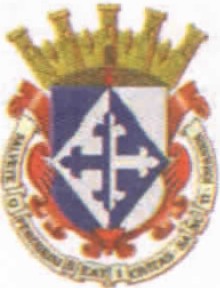 20 SESION ORDINARIA DE AYUNTAMIENTOIX.- ASUNTOS GENERALES.-SE   HACE	CONSTAR	POR	PARTE   DEL   L.C.P.F   RAFAEL	PADIT..LA	ROUGON, 		FUNCIONARIO   ENCARGADO   DE  LA   SECRETARIA   DEL   AYUNTAMIENTO ,  Y   CON DAMENTO EN EL ARTICULO 23 INCISO A) FRACCION VI  Y 119 ULTIMO PARRAFO,	·   L REGLAMENTO  DE  AYUNTAMIENTO  Y POR  14 CATORCE  VOTOS  A  FAVOR  DE/1	REGIDORES  PRESENTES,  INCLUYENDO  AL  PRESIDENTE  MUNICIPAL ,  QUE{ ,l'j	C	SPONDE A UNA UNANIMIDA . SE AGENDAN 08 OCHO PUNTOS MAS Al:t>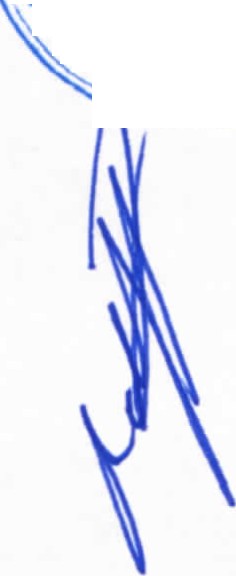 SEcR      ,.		TAR EN EL ORDEN DEL DIA, SEGUN LO DISPUESTO EN LOS ARTICULOS 35, 49 CCION V Y 63 DE LA LEY DEL GOBIERNO Y LA ADMINISTRACION PUBLICAAYUNT A,:, 95L" ,¡,	v	. ICIPAL DEL ESTADO DE JALISCO, SIENDO ESTOS LOS SIGUIENTES :()¡;LQs LAGOS ·)ASUNTO	GENERAL 1.- EL C. ALEJANDRO DE ANDA LOZANO, PRESIDENTE MUNICIPAL , MEDIANTE SU OFICIO NUMERO 319/12-C/2016, DE FECHA 15 DE NOVIEMBRE	DEL 2016, SOLICITA PARA SU ANALISIS Y APROBACION EL PRESUPUESTO PARA EL MEJORAMIENTO ORNAMENTAL DEL EDIFICIO DEL SISTEMA DIF MUNICIPAL :ACUERDO.- POR 14 CATORCE VOTOS A FAVOR DE LOS REGIDORES"PRESENTES , QUE CORRESPONDE A  UNA UNANIMIDAD , SE APRUEBA EL PRESUPUESTO PARA EL MEJORAMIENTO ORNAMENTAL DEL EDIFICIO DEL SISTEMA DIF MUNICIPAL CON UN COSTO DE$ 38,126.00 (TREINTA Y OCHO MIL CIENTO VEINTISEIS PESOS 00/ 100 M.N) IVA INCLUIDO, PARA SER PRESUPUESTADO DENTRO DEL CAPITULO.- 3500 SERVICIOS DE INSTALACION,  REPARACJON,  MANTENIMIENTO  Y CONSERVACION; PARTIDA 359.- SERVICIOS DE JARDINERJA Y FUMIGACION. CON FUNDAMENTO EN LOS ARTICULOS 35,37 FRACCION I1 Y IV 47 FRACCION II, VI Y XI; 79 Y 80 DE LA LEY DEL GOBIERNO Y LA ADMINISTRACION PUBLICA MUNICIPAL DEL ESTADO DE JALISCO.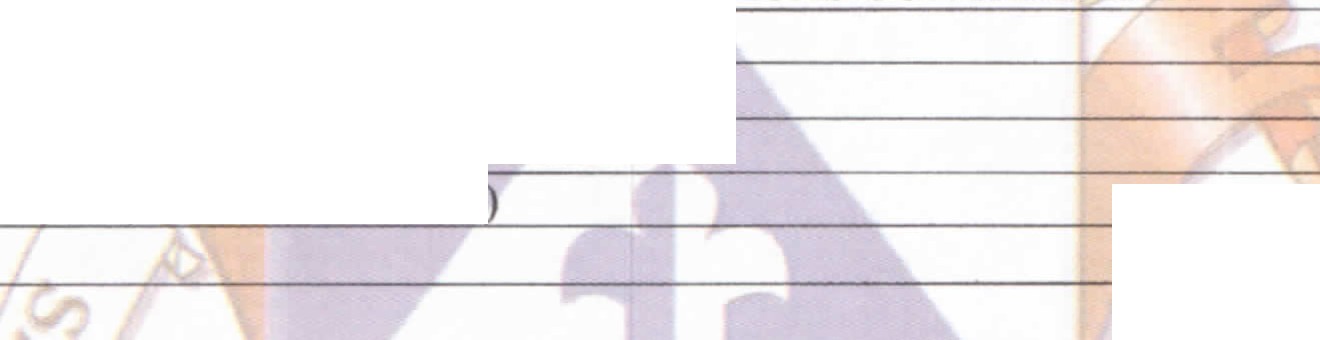 ASUNTO	GENERAL 2.- EL C. ALEJANDRO DE ANDA LOZANO,  PRESIDENTE MUNICIPAL , MEDIANTE SU OFICIO NUMERO 318/ 12-C/2016, DE FECHA 15 DE NOVIEMBRE	DEL 2016, SOLICITA PARA SU ANALISIS Y APROBACION EL PRESUPUESTO PARA LOS ADORNOS NAVIDEÑOS 2016 :'/ACUERDO.- POR 14 CATORCE VOTOS A FAVOR DE LOS REGIDORES PRESENTES , QUE CORRESPONDE	A UNA UNANIMIDAD , SE APRUEBA ASIGNAR DENTRO DEL CAPITULO 3800.- SERVICIOS OFICIALES, PARTIDA PRESUPUESTAL, PARTIDA 382.­ GASTOS DE ORDEN SOCIAL Y CULTURAL, HASTA LA CANTIDAD DE $ 75,000.00 (SETENTA Y CINCO Mll. PESOS 00/100 M.N.) IVA INCLUIDO, PARA LOS ADORNOS NAVIDEÑOS 2016. CON FUNDAMENTO EN LOS ARTICULOS 35, 37 FRACCION II; 3820 SESION ORDINARIA DE AYUNTAMlENTO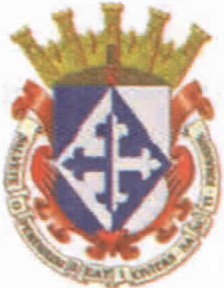 FRACCION	Xl ,   48    FRACCION	ll    Y	80   DE   LA	LEY	DEL	GOBIERNO	Y	LA ADMINISTRACION  PUBLICA MUNICIPAL  DEL ESTADO DE JALISCO.=:::::::-....  SUNTO  GENERAL 3.-  EL  LIC.  PABLO  ESTEBAN  GONZALEZ  RAMIREZ	SINDICO10,'i-_cotvs	CIPAL,   MEDIANTE    SU   OFICIO   NUMERO    322/12-C/2016,   DE   FEClfA    16   DE"¡>	. &  N	MBRE DEL 2016. RINDE INFORME DE LA ENCOMIENDA QUE LE ASIGNARONJ	Q \ EN Í, ,   SESION 07 CELEBRADA EL 15 DE DICIEMBRE DEL 2015, REFERENTE A LA BAJA\	VElll  ULAR  DEL  MUNICIPIO,  DE  LO  CUAL  INFORMA  QUE  LA  VENTA  FUE  POR<P   S..fvCLfNET r:1'tN	OO:0.00	(OCHENTA	MIL	PESOS	00/100	MN)	EN	BASE	AL	OFICIO :-v-s-.,	D	0209/2016/02AN/HT /05   DEL    INSTITUTO    JALISCIENSE    DE    CIENCIAS    FORENSES,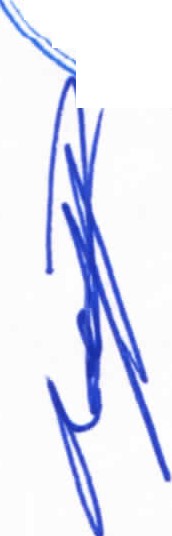 oÉtosv.Go""	ERENTE AL CONJUNTO DE UNIDADES VEHICULARES .ACUERDO.- POR 14 CATORCE VOTOS A FAVOR DE LOS REGIDORES PRESENTES , QUE CORRESPONDE A UNA UNANIMIDAD, SE DAN POR ENTERADOS Y APRUEBA EL DICTAMEN PRESENTADO ANTE ESTE PLENO DEL AYUNTAMIENTO POR EL  LIC. PABLO ESTEBAN GONZALEZ RAMIREZ, SINDICO MUNICIPAL, SOBRE LO ENCOMENDADO EN EL PUNTO DE ACUERDO NO. 5 DE ASUNTOS GENERALES DE LA SESION ORDINARIA DE AYUNTAMIENTO NO . 07 DE FECHA 15 DE DICIEMBRE DEL 2015; INFORMANDO QUE LA VENTA DE LOS BIENES  MUEBLES  ENCOMENDADOS PARA SU VENTA {VEHlCULOS AUTOMOTORES) , FUE EFECTUADA DENTRO DE LA RECOMENDACION DICTAMINADA POR EL INSTITUTO JALISCIE SE DE CIENCIAS FORENSES MEDIANTE  OFICIO: UCF/00209/2016/02AN/HT/05,   SIENDO LA CANTIDAD DE$  80,000.00  (OCHENTA  MIL PESOS  00/100  M.N)  COMO  SE HACE  CONSTAR  EN  ELRECIBO OFICIAL NO. 60822; DOCUMENTOS QUE OBRAN COMO RESPALDO DEL PRESENTE PUNTO DE ACUERDO . CO FUNDAMENTO EN LOS ARTICULOS 35, 36 FRACCION VI, 37 Y 85 DE LA LEY DEL GOBIERNO Y LA ADMINISTRACION PUBLICA MUNICIPAL DEL ESTADO DE JALISCO.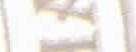 ASUNTO	GENERAL 4.- EL L.C.P. SIXTO ALEJANDRO VILLALOBOS CRUZ, FUNCIONARIO ENCARGADO DE LA HACIENDA MUNICIPAL , MEDIANTE SU OFICIO NUMERO 152-HM2/AY/2016, DE FECHA 16 DE NOVIEMBRE DEL 2016, RINDE INFORME DE LAS PARTICIPACIONES ESTATALES Y FEDERALES RECIBID S NETAS Y DEPOSITADAS A LA CUENTA 0142391120, DESTINADA AL GASTO CORRIENTE A FAVOR DEL MUNICIPIO DE SA JUAN DE LOS LAGOS, DURANTE EL MES DE NOVIEMBRE DEL 2016, SIENDO POR LA CANTIDAD DE : $3'891,288.00 (TRES MILLONES OCHOCIENTOS NOVENTA Y UN MIL DOSCIE TOS OCHENTA Y OCHO PESOS 00/100 M.N .).ACUERDO.- POR 14 CATORCE VOTOS A FAVOR DE LOS REGIDORES PRESENTES , QUE	· CORRESPONDE   A  UNA   UNANIMIDAD,   SE  DAN   POR   ENTERADOS   DEL  INFORME RENDIDO  ANTE  ESTE  PLENO  RESPECTO  A  LAS  PARTICIPACIONES   ESTATALES   Y FEDERALES RECIBIDAS  NETAS DURANTE EL MES DE NOVIEMBRE  DEL 2016, SIENDOPOR LA CANTIDAD DE$  3'891,288.00  (TRES  MILLONES  OCHOCIENTOS  NOVENTA  Y UN MIL DOSCIENTOS OCHENTA Y OCHO PESOS 00/100 M.N.). CON FUNDAMENTO EN LOS ARTJCULOS 35, 37, 38 Y 80 DE LA LEY DEL GOBIERNO Y LA ADMINISTRACION PUBLICA MUNICIPAL  DEL ESTADO DE JALISCO.ASUNTO GENERAL 5.- LA MTRA. IRMA LETICIA REYNOSO NAVARRO , REGIDORA DE EDUCACION, MEDIANTE SU ESCRITO DE FECHA 15 DE NOVIEMBRE DEL 2016, PRESENTA EL OFICIO DE LA COMUNIDAD EDUCATIVA DE LA ESCUELA PRIMARIA BENITO JUAREZ, DE LA COMUNIDAD DE VERDOLAGAS , EN DONDE SOLICITAN APOYO PARA EL MEJORAMIENTO DE LOS SANITARIOS Y AULA YA QUE ESTAN EN MALAS CONDICIONES, SE REALIZO LA SUPERVISION CORRESPONDIENTE Y SE HIZO EL PRESUPUESTO ESTIMADO DE $ 33,262 .45 (TRElNTA Y TRES MIL DOSCIENTOS SESENTA Y DOS PESOS 45/ 100 M.N) MAS EL IVA CORRESPONDIENTE , PRESUPUESTO ELABORADO POR EL DIRECTOR DE OBRAS PUBLICAS .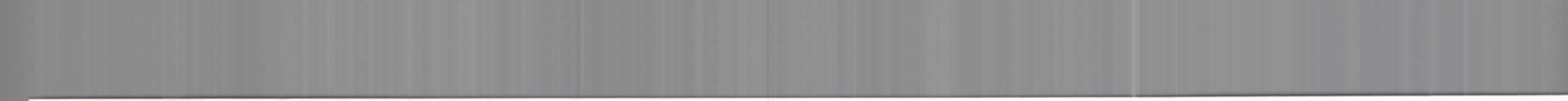 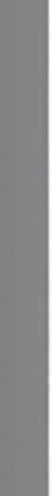 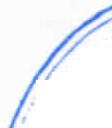 17 DE NOVIEMBRE  DEL AÑO 2016Página S de 820 SESION ORDINARIA DE AYUNTAMIENTOACUERDO.- POR 10 DIEZ VOTOS A FAVOR Y 04 CUATRO ABSTENCIONES DE LOS REGIDORES PRESENTES, QUE CORRESPONDE A UNA MAYORlA CALIFICADA, SE APRUEBA REALIZAR EL MEJORAMIENTO DE LOS SANITARIOS Y AULA DE LA COMUNIDAD   EDUCATIVA   DE   LA   ESCUELA   PRIMARIA   BENITO   JUAREZ ,  DE   LA=::::::,....C.OMUNIDAD DE VERDOLAGAS , ASIGNANDO UN PRESUPUESTO DE HASTA $33,262.45,-et- Toco,y	INTA Y TRES Mll., DOSCIENTOS  SESENTA Y DOS PESOS  45/100 M.N) MAS  EL IVA: """	Ct	SPONDIENTE ,   DENTRO  DEL  CAPITULO.-  3500  SERVICIOS DE  INSTALACJON,' :z:"J§J\ 11 CONS  RVACION Y MANTENIMIENTO MENOR DE INMUEBLES. CON FUNDAMENTO\ .,.  SECRET ;A D EN L  S ARTICULOS 35, 37 FRACCION JI y IV; 47 FRACCION II, Vl y XI; 79 y 80 DE LAAYUNTAMIENr i	EL GOBIERNO Y LA ADMINISTRACION PUBLICA MUNICIPAL DEL ESTADO DE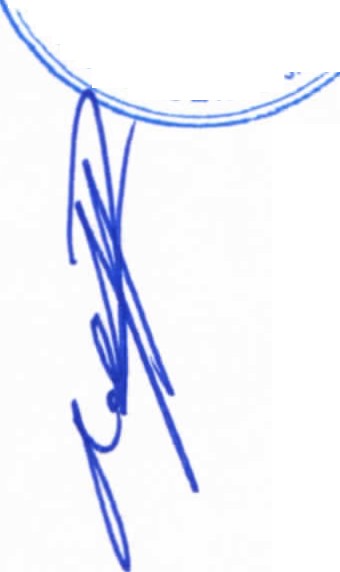 "'	hsco.t.os LAGOS·ASUNTO GENERAL 6.- LA MTRA. IRMA LETICIA REYNOSO NAVARRO , REGIDORA DE EDUCACION , MEDIANTE SU ESCRITO DE FECHA 15 DE NOVIEMBRE DEL 2016, PRESENTA EL OFICIO DE LA COMUNIDAD EDUCATIVA DEL PREESCOLAR DE LOS AGUIRRE DE ABAJO, EN DONDE SOLICITAN SU APOYO PARA TERMINAR LA OBRA QUE FUE REALIZADA POR LA EMPRESA ENVIADA POR EL INSTITUTO NACIONAL DE LA INFRAESTRUCTURA FISICA EDUCATIVA (INIFED), PARA CONSTRUIR UNA AULA Y ATENDER A 36 ALUMNOS QUE ACTUALMENTE TRABAJAN EN PESIMAS CONDICIONES , SE ASIGNARON$ 300,000.00 (TRESCIENTOS MIL PESOS 00/100 M.N.) PARA LA CONSTRUCCION DE UNA AULA COMPLETA Y SOLO SE HIZO EL AULA, PERO FALTO LAS INSTALA ClONES ELECTRICAS, HERRERIA, ZOCLO, BAÑOS, FOSA SEPTICA Y QUITAR EL MATORRAL QUE NO PERMITE ENTRAR AL AREA EDUCATIVA , ES POR TAL MOTIVO QUE SOLICITAN SU APOYO PARA LA CONCLUSION DE LO QUE FALTA. SE PRESENTA PRESUPUESTO POR PARTE DE LA DIRECCION DE OBRAS PUBLICAS MUNICIPALES POR UN MONTO ESTIMADO DE $ 122,898.18 (CIENTO VEINTIDOS MIL OCHOCIENTOS NOVENTA Y OCHO PESOS 18/100 M.N).ACUERDO.- POR 14 CATORCE VOTOS A FAVOR DE LOS REGIDORES PRESENTES, QUE CORRESPONDE A UNA UNANIMIDAD, SE NIEGA LA PRESENTE SOLICITUD PRESENTADA POR LA MTRA. IRMA LETICIA REYNOSO NAVARRO , REGIDORA DE EDUCACION , REFERENTE A LOS TRABAJOS FALTANTES EN EL AULA DE PREESCOLAR DE LA COMUNIDAD EDUCATIVA DE LOS AGUIRRE DE ABAJO ; DE IGUAL MANERA SE ACUERDA, POR EL MISMO NUMERO DE VOTOS A FAVOR, GIRAR OFICIO AL INSTITUTO NACIONAL DE LA INFRAESTRUCTURA FISICA EDUCATIVA (INIFED), REQUIRIENDO COPIA DEL EXPEDIENTE Y DOCUMENTACION REFERENTE A LA ASIGNACION DE LA  OBRA, YA QUE SE VERIFICO POR PARTE DEL SINDICO MUNICIPAL LIC. PABLO ESTABAN GONZALEZ RAMIREZ, QUE LOS 36 ALUMNOS DE ESTE PREESCOLAR TOMAN CLASES FUERA DE ESTAS INSTALACIONES YA QUE EL AULA SE ENCUENTRAN INCONCLUSA. CON FUNDAMENTO EN LOS ARTICULOS 35, 37 FRACCION  JI Y IX; 47 FRACCION  II, VI  Y XI; 52 FRACCION I Y JI DE LA LEY  DELGOBIERNO Y LA ADMINJSTRACION PUBLICA MUNICIPAL DEL ESTADO DE JALISCO.	 ASUNTO GENERAL 7.- LA MTRA. IRMA LETICIA REYNOSO NAVARRO , REGIDORA DE EDUCACION , "MEDIANTE  SU ESCRITO  DE  FECHA  15 DE NOVIEMBRE  DEL  2016, PRESENTA EL OFICIO DE LA COMUNIDAD EDUCATIVA DE LA TELESECUNDARIA DE HALCONERO DE ABAJO, EN DONDE SOLICITAN SU APOYO PARA LA APROBACION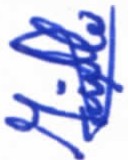 DE LA COMPRA DE UNA CISTERNA O CONSTRUCCION DE UN ALJIBE, DE LA MISMA MANERA HACEN "MENCION QUE DESDE EL INICIO DE  CICLO SE HA ESTADO SOLICITANDO LA REPOSICION DE LA CISTERNA O CONSTRUC CION  DE UN  ALJIBE, ASI COMO LA REPARACION DE LOS BAÑOS Y LAVABOS.ACUERDO.- POR 14 CATORCE VOTOS A FAVOR DE LOS REGIDORES PRESENTES , QUE CORRESPONDE A UNA UNANIMIDAD, SE DAN POR  ENTERADOS  DE  LA  SOLICITUD DE LA COMUNIDAD EDUCATIVA DE LA TELESECUNDARIA DE  HALCONERO  DE ABAJO Y SE FACULTA AL PRESIDENTE MUNICIPAL  C.  ALEJANDRO  DE  ANDA LOZANO , ATIENDA  LA PRESENTE EN MEDIDA DE LA  SUFICIENCIA PRESUPUESTAL . CON FUNDAMENTO  EN LOS ARTICULOS  35,37 FRACCION  II Y IX; 47 FRACCION  II, VI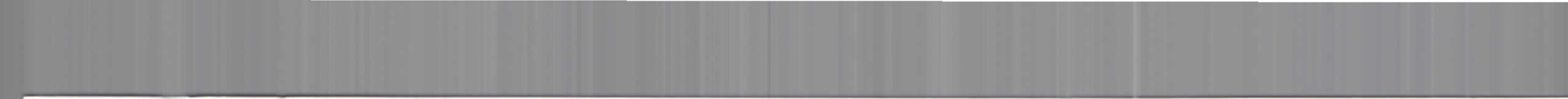 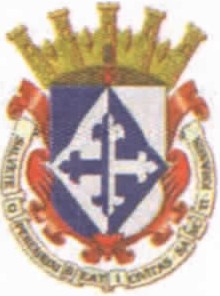 17 DE NOVIEMBRE	DELAÑ02016Página 6 de 820 SESION ORDINARIA DE AYUNTAMIENTOY XI; 80 DE LA LEY DEL GOBIERNO Y LA ADMINISTRACION PUBLICA MUNICIPAL DEL ESTADO DE JALISCO.ASUNTO GENERAL 8.- EL DR. RAMON RAMIREZ LOPEZ, MEDICO RESPONSABLE  DE LA SALUD DE LA MUJER REGION SANITARIA NO. II, ALTOS NORTE , SECRETARIA DE JALISCO, MEDIANTE OFICIO NUMERO 1100 SSJ 2016, SOLICITA APOYO PARA LA ADQUISICIÓN DE MATERIAL QUE ES POR HOY NECESARIO PARA NO INTERRUMPIR LAS ACTIVIDADES EN ESTE MODULO DEBIDO A UN PERIODO DE AUSTERIDAD  EN EL QUE SE ENCUENTRA DICHA INSTITIJCION . SOLICITAMOS LA ADQUISICION  DE 2,000 PLACAS DE PAPEL ORTOSTATICO PARA MASTOGRAFIA DE 18 CM POR 24 CM NECESARIAS PARA LA ATENCION DE AL MENOS 500 MUJERES , CONSIDERANDO QUE SON 4 PLACAS NECESARIAS POR CADA PACIENTE QUE SE PRETENDA ATENDER EN ESTA UNIDAD POR LO MENOS PARA COMPLETAR EL CIERRE DE ESTE AÑO 2016  Y LES PERMITA INICIAR LAS PRIMERAS SEMANAS DEL 2014.ACUERDO.- POR  14 CATORCE VOTOS A FAVOR DE LOS REGIDORES PRESENTES , QUE CORRESPONDE  A  UNA  UNANIMIDAD,  SE APRUEBA  OTORGAR  APOYO  EN ESPECIE CORRESPONDIENTE	A	1,000    MIL	PLACAS	DE	PAPEL	ORTOSTATICO	PARA MASTOGRAFIA  DE  18 CM POR  24 CM, LAS  CUALES  SERAN ADQUIRIDAS  POR  ESTE MUNICIPIO  DE  SAN  JUAN  DE  LOS  LAGOS,  POR  MEDIO  DEL  DEPARTAMENTO   DE COMPRAS,  EL CUAL  DEBERA  DE  CUMPLIR  CON EL  PROCEDIMIENTO  INTERNO  DE ADQUISICIONES;	POR	LO   CUAL   EL   DR.    RAMON    RAMlREZ	LOPEZ,    MEDICO RESPONSABLE   DE  LA  SALUD  DE  LA  MUJER  REGION  SANITARIA  NO .  ll,  ALTOS NORTE,	SECRETARlA	DE	JALISCO,	DEBERA	DE	PRESENTAR	ANTE	EL DEPARTAMENTO  DE  COMPRAS  LA  SOLICTIUD  DEL  MATERIAL		MENCION ,  EN BASE A LAS CARACTERISTICAS  NECESARIAS,  ACOMPAÑADO  DE POR LO MENOS  3 TRES COTIZACIONES . CON FUNDAMENTO EN LOS ARTICULOS  35, 37 FRACCION  TI Y IX; 47  FRACCION  II  Y  XI; 80  DE LA  LEY  DEL  GOBIERNO  Y  LA  ADMINISTRACION PUBLICA MUNICIPAL DEL ESTADO DE JALISCO .X.- SEÑORES REGIDORES EN VIRTUD QUE HA SIDO AGOTADO EL ORDEN DEL DIA, SE DECLARA CONCLUIDA LA PRESENTE SESION, A LAS 12:08 DOCE HORAS CON OCHO MINUTOS DEL DIA DE HOY, CITANDO A SESION ORDINARIA DE AYUNTAMIENTO , CON FUNDAMENTO EN LO DISPUESTO POR LOS ARTICULOS 29 Y 31 DE LA LEY DE GOBIERNO Y LA ADMINISTRACION PUBLICA MUNICIPAL DEL ESTADO DE JALISCO, ARTICULO 21 DEL REGLAMENTO DE AYUNTAMIENTO Y POR INSTRUCCIONES DEL PRESIDENTE MUNICIPAL C. ALEJANDRO DE ANDA LOZANO , EL DIA 29 DE NOVIEMBRE DEL 2016, A LAS 10:00 HORAS, EN EL SALON DE SESIONES DE AYUNTAMIENTO , FIRMANDO LOS QUE EN ELLA INTERVINIERON , QUISIERON Y SUPIERON HACERLO POR Y ANTE EL PRESIDENTE MUNICIPAL QUE ACTUA EN UNION DEL SERVIDOR PUBLICO ENCARGADO DE LA SECRETARIA DE ESTE AYUNTAMIENTO QUE AUTORIZA Y DA FE, EN CUMPLIMIENTO A LO DISPUESTO POR EL ARTÍCULO  63 DE LA LEY DEL GOBIERNO  Y LA ADMINISTRACIÓN  PUBLICA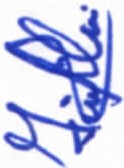 C.    UTHtARCELIAiGUTIE,REGIDOR MUNIC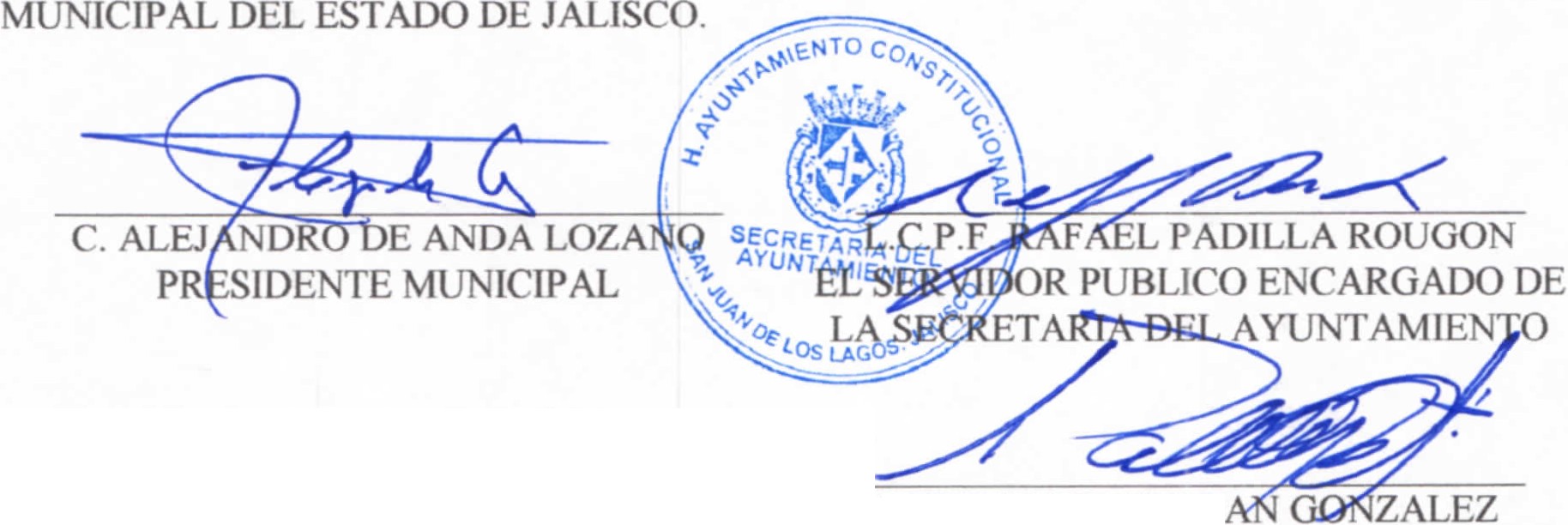 TINLIC. PABLO ESTEBRAMIREZSINDICO MUNICIPAL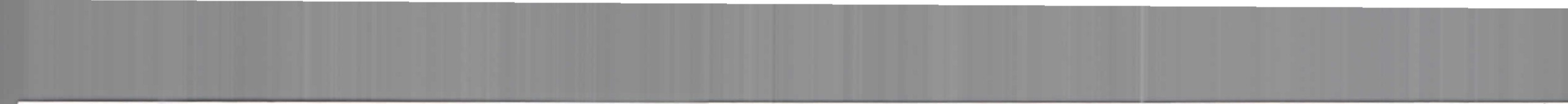 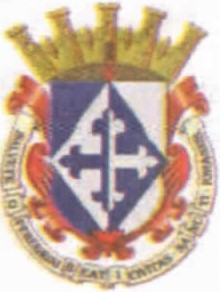 17 DE NOVIEMBRE DEL AÑO 2016Página 7 de 81	11	11	:m	·	:	1    i	·	,20 SESION ORDINARIA DE AYUNTAMIENTOUENO MARTINEZ MUNJCIPALARCELA BECERRA VILLA GIDORA MUNJCIP ALMTif	@ETICIA REYNOSOC. BENJAMJN ATILANO ESCOTO REGIDOR MUNlCIP ALMTRO. JAVIER PADILLA LOPEZ REGIDOR MUNICIPALC. JOSE ANTONIO GUILLEN ARGUELLES REGIDOR  MUNICIPALNAVARRO 	RE GIDORA MUNJCIP AL 	LIC . JESSICA ELIZABETH PADILLA DE LUNAREGIDORA MUNJCIPALc	lJtREGIDORA MUNICIPALDR. FLAVI	RO DE ANDA DEANDAREGIDOR MUNICIPAL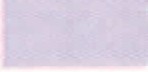 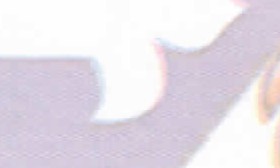 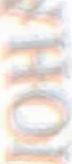 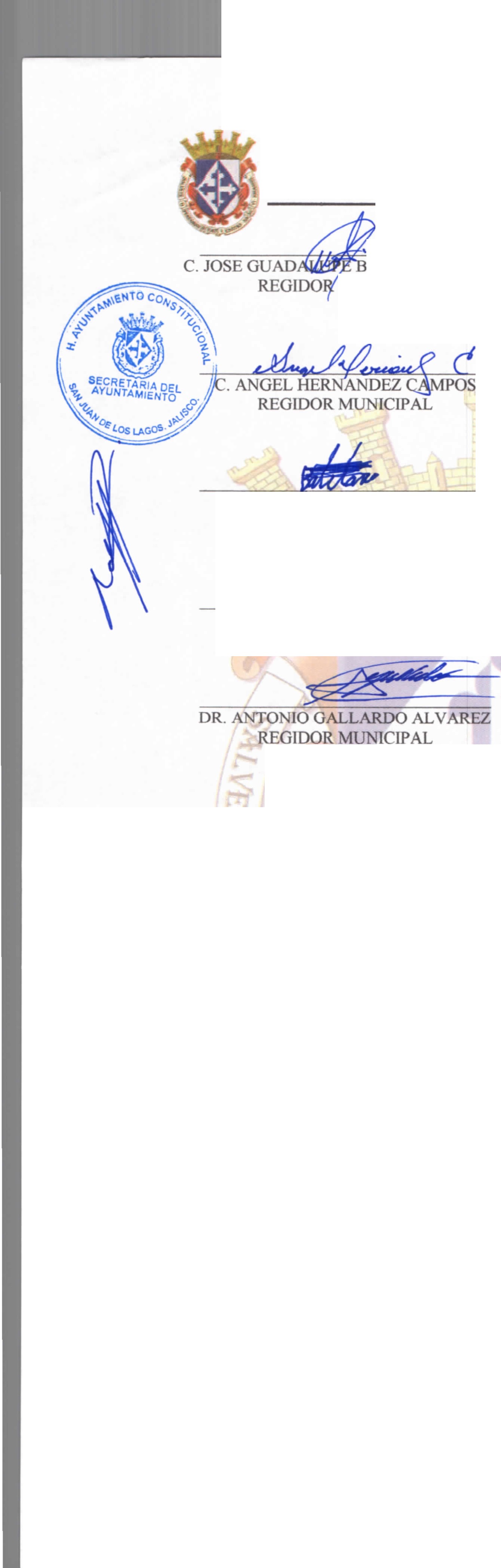 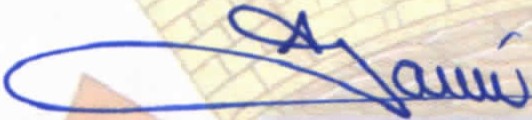 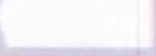 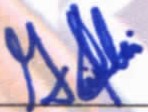 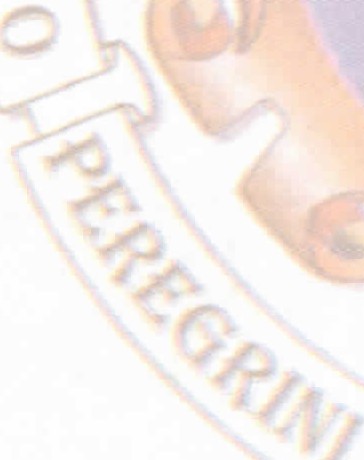 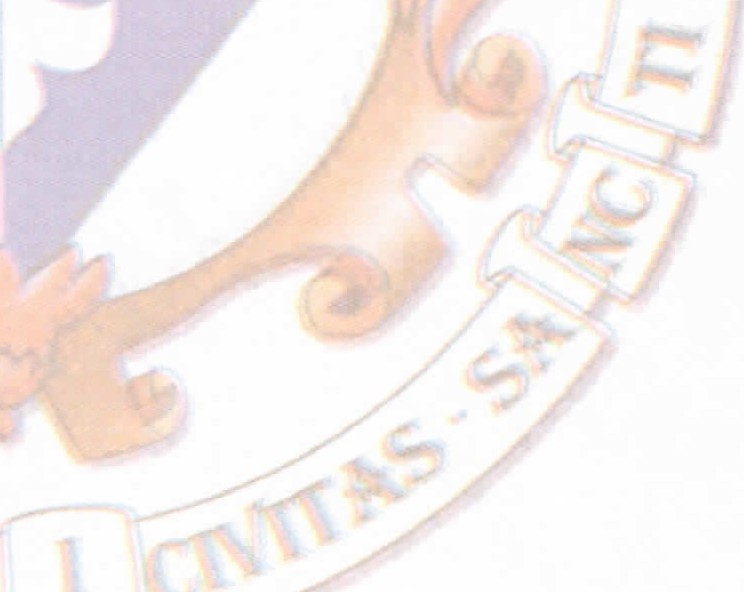 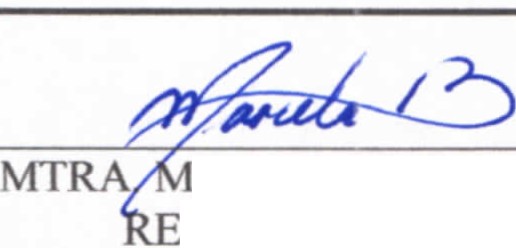 17 DE NOVIEMBRE	DELAÑ02016Página 8 de 823 MACETAS GRANDES, MEDIANAS Y CIDCAS CON HERRERIA$ 19,500.0005 TRIPlES CON RUEDA$1,200.0040 COSTALES DE TIERRA$2,400 .00201 PLANTAS DIFERENTES VARIEDADES$ 10,640.00EJECUCION	ANO DE OBRA$4,386.00TOTAL$38, 126.00